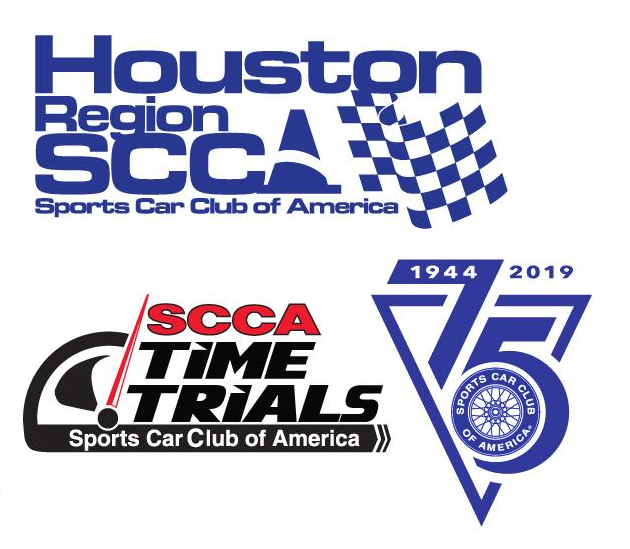   TIME TRIALS #1 March 4th, 2022Sanction:                    Held under the 2020 SCCA Time Trials Rules.Time Attack GroupsTrack Sprint GroupsEvent ScheduleRegistration – 4:00 – 4:40Tech Inspection – Self Tech due to COVID-19** please note: drivers with current log books can skip tech **Track Sprint Drivers’ Meeting – 4:40Time Attack Drivers’ Meeting – 9:40Track Schedule: 5pm to 7 pmThe times listed in the above schedule are approximate.  Every effort will be made to adhere to the schedule, but the organizers and officials CANNOT and DO NOT guarantee that delays in the schedule will not occur due to on-track incidents, weather, safety concerns, and other circumstances whether foreseen or not.  Event RulesCOVID-19 UpdatePlease follow Texas guidelines which can be found at this link: Outdoor Motorsports COVID-19 GuidelinesMSR Houston A. Bring you own pen for signing the MSRH waiver. B. Select a paddock area that is a safe distance from others. C. All enclosed areas are closed except the front office.Houston RegionA. There will be no REGISTRATION at the track. We are requiring everyone to complete all registration On-Line. This will   require you to take the step below.    This step will take time and your immediate response to them is needed, so that we can all go race.B. As a driver you must have a current SCCA Membership.  Weekend memberships are available when registering through motorsportreg.C. EVERYONE must have an Adult Annual Waiver (AAW) on file with Regional and National offices. IT MUST be filled out and submitted to regional registrar before getting to the track. Only a ‘Color’ scanned original is acceptable and can be emailed to National Office to Membership@scca.com  And Registrar, Jan Rowe:  jasmine_evil@yahoo.com  D. ALL CREW/GUEST MUST HAVE CURRENT SCCA MEMBERSHIP AND AN ADULT ANNUAL WAIVER (AAW) NO WEEKEND MEMBERSHIPS WILL BE OFFERED AT THE TRACK.E. Time Attack drivers must wear pants.  No shorts please.Technical inspections – Self tech due to COVID-19.A. GENERAL RULES: This event is governed by the 2021 Houston SCCA Time Trial Rules (TTR), National Competition Format and National Classing as outlined at timetrials.scca.com plus the rules and procedures found on this page.B. PASSING & TRACK PROCEDURES: Groups will use the suggested passing rules and procedures for Novice, Intermediate and Advanced Drivers as outlined in the “Rules of The Track” section found at timetrials.scca.com.C. CLOTHING: Drivers are required to wear the minimum clothing outlined in the SCCA Time Trials Rules for their car and class. Safe apparel must be worn in the pits at all times (shirts and closed toe shoes). Crew members on pit lane must display their event credentials at all times while on pit lane.D. PACED LAPS: Paced Laps are intended for Novice Drivers and Drivers who have never seen the track. Other drivers may join with permission of their group's driver coach if they join at the back and track density permits.E. PIT LANE: The speed limit on pit road is 25 mph. No tire scrubbing in the pit lane prior to entering the course.F. IMPOUND: Drivers will report to impound for post-session debriefs immediately following each session.G. RESULTS: Provisional and final results will be posted at the Driver’s Lounge across from the timing tower. Additionally, final results will be posted to houscca.com and our FB group no later than seven days following the completion of the event.H. FLAG PROCEDURES: Black Flag Station and other event-specific flagging procedures will be announced at the event.I. SCALES: Location and Requirements will be available at check-in.J. EVENT SCHEDULE: Actual session start times may be delayed from the published schedule due to unforeseen circumstances during the event. It is the driver’s responsibility to listen to the PA system and pay attention to activity on track. The schedule or run groups may only be changed (or start times advanced) at the discretion of the Competition Director, with concurrence by the Event Lead, depending on pre-race entry counts or as needed to accommodate situations during the event.K. COMMUNICATIONS: Radio frequencies used by event officials may be monitored but shall not be used for communication by any participant.L. RIGHT TO REFUSE ENTRY
The organizers have the right to refuse an entry at their discretion without giving a reason for refusal. If an entry for any competition is refused, notification of such refusal shall be sent to the entrant at the contact information given on the Entry Form as soon as possible.An entry which contains a false or incorrect statement may be determined to be null and void by the Event Lead. The entrant may be deemed guilty of a breach of the TTR, the entry fee may be forfeited and further penalties may be imposed.An entry may be withdrawn without penalty if the withdrawal is made prior to the entry deadline date. In such cases, the organizers should return the entry fee. For withdrawals after the entry deadline, return of all or part of the entry fee is at the organizers’ discretion.M. LIMITS on ENTRANTS
Event organizers may limit the minimum driving experience or license grade required to enter an event, and/or automobile classes and categories.Driver Eligibility and InformationA. DRIVER ELIGIBILITY: The event is open to all drivers with a valid state driver's license and a full or weekend membership to the SCCA.  If you don't have a membership you can join or include the weekend membership when you register.B. TIME TRIALS LICENSES: It will help if you have one, but it's OK if you don't. Event officials will work with you to make sure you get one fitting your experience level at the event. (No charge.)C. MEDICAL: Please notify the Officials of any pertinent medical condition(s). Any participants involved in an accident in which there is significant damage or any injury, or at a race official’s discretion, MUST present themselves or be transported to the track medical facility for evaluation. Off-site medical transportation fees may apply.D. MINOR DRIVERS: Drivers 16- and 17-years-old, with a state-issued driver's license can compete, but there is some extra paperwork. Please contact Officials before the event and get approval from the Event Lead.Vehicle Eligibility and InformationA. VEHICLE ELIGIBILITY: Competition is open to all vehicles conforming to the National Time Trials Classes.B. DECALS for National events: All cars must have Tire Rack SCCA Time Trials National Tour decals and any required partner decals visibly placed on each side of the vehicle and a Tire Rack windshield banner at the top of the front windshield. Decals will be provided free of charge and may be obtained at registration and/or tech. A diagram of sticker placement for Time Trials National Tour events can be found here: Time Trials National Tour Decal Placement. A diagram of sticker placement for Time Trials Nationals can be found here: Time Trials Nationals Decal Placement. C. TECHNICAL INSPECTION: Self Tech. Competitors are cautioned that color combinations such as red/black, red/blue, and white/silver do not have adequate contrast.D. TIMING & SCORING: All cars are required to use fully operational MyLaps/AMB TranX260 or X2 transponders. The driver is responsible for providing correct information to Timing & Scoring. Non-functioning transponders will likely result in the loss of times.E. RENTAL TRANSPONDERS: Rental transponders are available through registration.MSR Houston Track InfoA. All guests and visitors may be required to park outside the gate to the paddock as paddock parking may be limited to one paddock vehicle per racer. B. Open Trailers may be required to park outside of the paddock area.C. Please inform all drivers, crew and guests that they must follow the “jan” instructions.  D. Please observe marked No Parking areas in the paddock at MSR Houston. Members and businesses will need access to their private garages. DO NOT BLOCK GARAGE DRIVEWAYS AND DOORS.E. Premium parking spaces under the awnings and in the F1 Garages can be reserved through MSR Houston. To register contact the MSR Houston office at 714-498-1384F. Please be courteous and use good judgment when parking your trailers and support vehicles. G. Paddocks must maintain a clear lane at all times for fire and emergency equipment as well as race traffic. H. Please keep the paddock area clean by using the trash containers. I. Maximum speed limit in the paddock is 10 mph. J. No fluids may be drained onto pavement or ground. Please use MSRH provided disposal drums for oil and coolants. Oil dry must be applied IMMEDIATELY to clean up accidental spills. K. Driving stakes into the asphalt is prohibited. L. Skateboards, rollerblades and roller skates are not allowed per MSR Track Rules M. PETS ALLOWED on a leash per MSRH Track Rules N. Unauthorized disposal of used tires or batteries is unlawful and unsportsmanlike behavior. Violators will be dealt with in accordance with the SCCA rules, track rules and local laws.O. DAMAGE TO TRACK FACILITIES: in the event that a car or entrant causes damage to any portion of the MSR Houston facilities, it is the responsibility of the entrant to reimburse MSR Houston for the cost of repairs. P. Drones (UAS) are prohibited with the following exception: There must be a valid reason to be using an UAS.  You must provide SCCA with proof of FAA Certification plus a copy of liability insurance naming SCCA and our normal list of additional insured.  This policy must specifically state inclusion of the use of UASs.  And finally this policy must have $10M of primary coverage.                    OFFICIAL Time Trials ENTRY FORM                                                                                              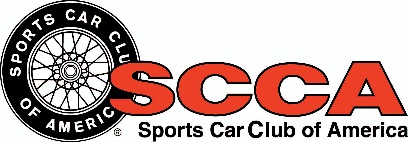 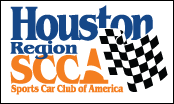 TIME TRIALS #1 Presented by Houston Region SCCA | March 4th, 2022MSR Houston, Angleton, Texas, 2.38 mile courseHeld under 2021 HOU SCCA Time Trial Rules | SCCA Sanction Number: ENTRY FEESMake checks payable to Houston Region SCCA Track Sprint….$75 per day / $125 weekendTemporary Weekend Membership(s)...$15Time Attack ..$225 per day / $375 weekend  ………. ($40 transponder) Both ..$275 per day / $450  weekend  ………………… ($40 transponder) Worker Donation Fund: $_________________________________EMAIL ENTRIES TO: ttchair@houscca.comI certify I have the ability to handle the physical and mental demands of competition for the length of a session for each session of the event.Driver’s Signature__________________________________________________________________  Date: _____________________Entrant’s Name: (If different from above) _______________________________________Region of Record: ___________________ SCCA Member #_____________________   Entrant’s Address: ________________________________________________________Expiration Date: ____________________   Entrant’s Signature: ________________________________________________________Event LeadZach MesterCompetition DirectorRichard TomlinDriver CoachesDoug Wille, Brian Matteucci, Matt GivensAdvancedRedIntermediateYellowNoviceGreenGroup A4 CYL, 6 CYLGroup B8 CYL, Forced Induction5:00 – Track Sprint7:00 – Track Sprint off trackCar IdentificationCar IdentificationCar IdentificationCar IdentificationCar IdentificationNumber Assignment Number Assignment Number Assignment Number Assignment MakeYearModelClassTransponderOther PreferenceOther PreferenceOther Preference1st2st3nd4rdMakeYearModelClassTransponderOther PreferenceOther PreferenceOther Preference1st2st3ndrd